                                           на закупівлю: Послуги з виготовлення поліграфічної продукції Код CPV згідно 79820000-8 Послуги пов'язані з друком (79823000-9 Послуги з друку та доставки надрукованої продукції)Процедура закупівлі: Відкриті торги з особливостями  м. Київ – 2023 р.ЗМІСТ:Розділ 1. Загальні положення;Розділ 2. Інструкція з підготовки тендерної пропозиції;Розділ 3. Кваліфікаційні критерії до учасників та вимоги встановлені статтею 17 Закону України «Про публічні закупівлі»; Розділ 4. Подання та розкриття тендерної пропозиції;Розділ 5. Оцінка тендерної пропозиції;Розділ 6. Результати торгів та укладання договору про закупівлю;Додатки:Додаток 1. Перелік кваліфікаційних критеріїв згідно із статтею 16 Закону України «Про публічні закупівлі» та інформація про спосіб підтвердження відповідності пропозиції учасника таким критеріям;Додаток 2. Інформація про спосіб підтвердження відповідності учасника вимогам, визначеним у статті 17 Закону України «Про публічні закупівлі»;Додаток 3. Технічна специфікація та інші вимоги до предмета закупівлі;Додаток 4. Зразки форм документів тендерної пропозиції; Додаток 5. Проєкт договору.Додаток 6. ПЕРЕЛІК ДОКУМЕНТІВ, ЯКІ ВИМАГАЮТЬСЯ ВІД ПЕРЕМОЖЦЯ ДЛЯ ПІДПИСАННЯ ДОГОВОРУ ІЗ ЗАМОВНИКОМ.Додаток 1              до тендерної документації Перелік кваліфікаційних критеріїв згідно із статтею 16 Закону та інформація про спосіб документального підтвердження відповідності пропозиції учасника таким критеріям:Кваліфікаційні критерії :Додаток 2до тендерної документаціїПерелік інформації на підтвердження відповідності тендерної пропозиції вимогам ст. 17 Закону України «Про публічні закупівлі»1. Підтвердження відповідності УЧАСНИКА  вимогам, визначеним у статті 17 Закону “Про публічні закупівлі” (далі – Закон) у відповідності до вимог Особливостей.Учасник процедури закупівлі підтверджує відсутність підстав, визначених статтею 17 Закону (крім пункту 13 частини першої статті 17 Закону), шляхом самостійного декларування відсутності таких підстав в електронній системі закупівель під час подання тендерної пропозиції.Замовник не вимагає від учасника процедури закупівлі під час подання тендерної пропозиції в електронній системі закупівель будь-яких документів, що підтверджують відсутність підстав, визначених статтею 17 Закону, крім самостійного декларування відсутності таких підстав учасником процедури закупівлі відповідно до абзацу четвертого пункту 44 Особливостей.У разі коли учасник процедури закупівлі має намір залучити інших суб’єктів господарювання як субпідрядників / співвиконавців в обсязі не менше ніж 20 відсотків вартості договору про закупівлю у випадку закупівлі робіт або послуг для підтвердження його відповідності кваліфікаційним критеріям відповідно до частини третьої статті 16 Закону, замовник перевіряє таких суб’єктів господарювання на відсутність підстав (у разі застосування до учасника процедури закупівлі), визначених у частині першій статті 17 Закону (крім пункту 13 частини першої статті 17 Закону).2. Перелік документів та інформації  для підтвердження відповідності ПЕРЕМОЖЦЯ вимогам, визначеним у статті 17 Закону  “Про публічні закупівлі” у відповідності до вимог Особливостей:Замовник зобов’язаний відхилити тендерну пропозицію переможця процедури закупівлі в разі, коли наявні підстави, визначені статтею 17 Закону (крім пункту 13 частини першої статті 17 Закону).Переможець процедури закупівлі у строк, що не перевищує чотири дні з дати оприлюднення в електронній системі закупівель повідомлення про намір укласти договір про закупівлю, повинен надати замовнику шляхом оприлюднення в електронній системі закупівель документи, що підтверджують відсутність підстав, визначених пунктами 3, 5, 6 і 12 частини першої та частиною другою статті 17 Закону.  2.1. Документи, які надаються  ПЕРЕМОЖЦЕМ (юридичною особою):2.2. Документи, які надаються ПЕРЕМОЖЦЕМ (фізичною особою чи фізичною особою-підприємцем):Замовник не перевіряє переможця процедури закупівлі на відповідність підстави, визначеної пунктом 13 частини першої статті 17 Закону, та не вимагає від учасника процедури закупівлі/переможця процедури закупівлі підтвердження її відсутності.  * Примітки:1. У разі, якщо переможець процедури закупівлі не надав у спосіб, зазначений в тендерній документації, документи, що підтверджують відсутність підстав, установлених статтею 17 Закону або надав документи, які не відповідають вимогам визначеним у тендерній документації або надав їх з порушенням строків, замовник відхиляє його пропозицію на підставі абз. 3 пп. 3 пункту 41 Особливостей.2. Щодо пакету документів, котрий подається переможцем з числа фізичних осіб-підприємців (далі – ФОП) замовник виходить з положень листа Міністерства юстиції України від 03.11.2006 № 22-48-548, зокрема:фізична особа-підприємець, яка на умовах трудового договору наймає працівників для сприяння йому у здійсненні підприємницької діяльності – це службова (посадова) особа;фізична особа-підприємець, яка НЕ наймає працівників на умовах трудового договору для сприяння йому у здійсненні підприємницької діяльності – це фізична особа.Додаток 3до тендерної документаціїТЕХНІЧНА СПЕЦИФІКАЦІЯДодаток  4                 до тендерної документаціїУповноваженій особіДП "Національна опера України"форма 1ТЕНДЕРНА ПРОПОЗИЦІЯ*Уважно вивчивши тендерну документацію та вимоги до неї, (назва учасника) погоджується виконати вимоги тендерної документації та умови викладені в проекті договору та підтверджує те, що ми уповноважені на підписання тендерної пропозиції та договору. Зважаючи на викладене, (назва учасника) надає свою тендерну пропозицію щодо участі у торгах на закупівлю  Послуги з виготовлення поліграфічної продукції   Код CPV згідно 79820000-8 Послуги пов'язані з друком (79823000-9 Послуги з друку та доставки надрукованої продукції) на умовах, зазначених у цій пропозиції за наступними цінами:Ціна включає в себе всі необхідні витрати, включаючи сплату податків і зборів тощо.Ми погоджуємося дотримуватися умов цієї пропозиції протягом 90 днів з дати з дати кінцевого строку подання тендерних пропозицій. Наша пропозиція буде обов’язковою для нас і щодо неї може бути прийняте рішення про намір укласти договір Вами у будь-який час до закінчення зазначеного терміну. Ви можете відхилити нашу чи всі пропозиції, та не обмежені у прийнятті будь-якої іншої пропозиції з більш вигідними для Вас умовами.Подаючи дану тендерну пропозицію ми гарантуємо дотримання в своїй діяльності вимог законодавства України, в тому числі відповідність технічних, якісних характеристик предмета закупівлі що нами пропонується вимогам діючого законодавства (державним стандартам, технічним умовам тощо), які передбачають необхідність застосування заходів із захисту довкілля. Фактом подання даної тендерної пропозиції, підтверджуємо відсутність підстав для відмови в участі у процедурі закупівлі, передбачених статтею 17 Закону України «Про публічні закупівлі», щодо кожного суб’єкта господарювання який буде залучений до виконання замовлення (в разі його залучення). Також гарантуємо, що не є резидентами Російської Федерації/Республіки Білорусь, не є юридичною особою, створеною та/або зареєстрованою відповідно до законодавства Російської Федерації/Республіки Білорусь, та юридичною особою, кінцевими бенефіціарними власниками (власниками) якої є резиденти Російської Федерації/Республіки Білорусь, або фізичною особою (фізичною особою - підприємцем) - резидентом Російської Федерації/Республіки Білорусь, а також не здійснюємо продаж товарів, робіт і послуг походженням з Російської Федерації/Республіки Білорусь.Примітки:*У разі коли в тендерній документації передбачено поділ предмету закупівлі на частини (лоти), тендерна пропозиція подається на кожну частину (лот) окремо. ** У разі надання пропозиції учасником, який не є платником ПДВ або якщо предмет закупівлі не обкладається ПДВ, то в графах «ПДВ 20%» та «Всього з ПДВ» робляться позначки «-», а замість рядка «Тендерна пропозиція з ПДВ» зазначається «Тендерна пропозиція без ПДВ».***Розрядність знаків в ціні не повинна перевищувати двох знаків після коми.Підпис/Печатка/ПІБ/ Уповноваженій особіДП "Національна опера України"форма 2Довідка щодо обставин, передбачених частиною другою статті 17 ЗаконуЦією довідкою підтверджуємо відсутність підстав для відхилення нашої тендерної пропозиції з обставин встановлених частиною 2 статті 17 Закону України «Про публічні закупівлі», а саме не виконання свої зобов’язань за раніше укладеним договором про закупівлю з цим самим замовником, що призвело до його дострокового розірвання, застосування санкцій у вигляді штрафів та/або відшкодування збитків - протягом трьох років з дати дострокового розірвання такого договору.Підпис/Печатка/ПІБ/ Уповноваженій особіДП "Національна опера України"форма 3Лист-згода на обробку персональних данихВідповідно до Закону України «Про захист персональних даних» даю згоду на обробку, використання, поширення та доступ до персональних даних, які передбачено Законом України «Про публічні закупівлі», а також згідно з нормами законодавства України, персональних даних, що надаються в складі нашої тендерної пропозиції, відомостей, які надаю про себе для забезпечення участі у процедурі відкритих торгів, цивільно-правових та господарських відносин.	Також підтверджую, що поширення персональних даних інших фізичних осіб зазначених в нашій тендерній пропозиції, відбувається за згодою таких суб'єктів персональних даних або уповноважених ними осіб, з дотриманням вимог Закону України «Про захист персональних даних».Підпис/Печатка/ПІБ/  Додаток  5до тендерної документаціїПРОЄКТ ДОГОВОРУ     м. Київ                                                                                                           “___” ___________ 202__р.Державне підприємство  «Національний академічний театр опери та балету України імені Т.Г. Шевченка», (надалі - Замовник), в особі генерального  директора - художнього керівника  Чуприни  П.Я., що діє на підставі Статуту , з однієї сторони та, _________________________,  (надалі  - Виконавець),  в особі  ___________, що діє на підставі ________, з другої сторони (надалі  -  Сторони) уклали цей Договір про наступне.1. Предмет Договору 1.1. Виконавець зобов’язується надавати Послуги з виготовлення поліграфічної продукції   Код CPV згідно 79820000-8 Послуги пов'язані з друком (79823000-9 Послуги з друку та доставки надрукованої продукції),  (надалі - Послуги), відповідно до заявок Замовника за цінною, яка відповідає Додатку № 1 (Специфікація), що є невід’ємною частиною Договору, а Замовник – приймати Послуги та оплачувати їх на умовах, визначених цим Договором. 1.2.  Послуги включають в себе: - вартість витратних матеріалів для виготовлення Продукції (папір, картон, фарби, лак, офсетні пластини, клей, скоби, стрейч-плівка, пакувальні матеріали, тощо)- додрукарські роботи (підбір та сканування фотографій, набір, коректура та верстка текстів,  дизайн та виготовлення оригінал-макетів, виготовлення друкарських форм), - друк (офсетний, або цифровий), - післядрукарські роботи (порізка, фальцювання, брошурувальні, брошурувально-палітурні, оздоблювальні роботи, упаковка). - витрати на транспортування, страхування тощо, податки і збори (обов’язкові платежі), що сплачуються або мають бути сплачені. 1.3. Кількість Послуг та вимог до них можуть зменшуватись в залежності від фактичних потреб та фінансових можливостей Замовника. 2.  ЯКІСТЬ ТА КІЛЬКІСТЬ ПОСЛУГ2.1. Виконавець повинен надавати Замовнику Послуги у кількості відповідно до заявки Замовника. Термін виконання заявки - 3 (три) робочі дні.2.2. Якість Продукції, що виготовлена за результатом наданих Послуг (далі – Продукція) включає такі вимоги: • відповідність Продукції оригінал-макету;• відповідність Продукції вимогам державних стандартів;• відповідність Продукції затвердженим Сторонами кольоровим пробам (за потреби);• однорідність тиражу (партії Продукції); • відсутність зовнішніх механічних дефектів Продукції;• якісне пакування продукції та відсутність механічних дефектів упаковки;• стійкість до зовнішнього впливу, який передбачений при використанні за призначенням.2.3. Претензії, щодо якості Товару приймаються Виконавцем протягом 30 (тридцяти) робочих днів з моменту передачі Товару Замовнику. 3. Ціна Договору 3.1.  Ціна цього Договору становить ___________  грн. з ПДВ (словами) ПДВ ____________ 3.2. Ціна та загальна вартість Послуг включає всі витрати Виконавця визначені п. 1.1. цього Договору             3.3. Сторони здійснюють розрахунки  відповідно до цього Договору, за цінами, вказаними  у Специфікації  (Додаток №1)3.4. Зміна ціни цього Договору здійснюється в порядку визначеному цим Договором за наявності підстав передбачених ч. 5 ст. 36 Закону України «Про публічні  закупівлі».3.5.  Датою отримання Товару вважати дату оформлення витратної накладної.4. Порядок здійснення оплати 4.1. Оплата вартості наданих послуг проводиться Замовником шляхом перерахування грошових коштів, у національній валюті України на рахунок Виконавця, на підставі підписаного Сторонами акта наданих послуг протягом 30  банківських днів у період з 01 по 10 число кожного місяця. 4.2. У разі відсутності на розрахунковому рахунку Замовника коштів, Замовник зобов'язується провести оплату наданих послуг Виконавцем  протягом 30 (тридцяти) днів з моменту надходження на рахунок Замовника коштів. Така затримка не вважається порушенням з боку Замовника.                                                                     5. Надання послуг 5.1. Строк  надання послуг настає з __________________________ та діє до 31.12.202__р.6. Права та обов'язки сторін6.1. Замовник зобов'язаний:6.1.1. Своєчасно та в повному обсязі оплачувати Виконавцю вартість наданих послуг у терміни, встановлені цим Договором..6.1.2. Ініціювати внесення змін до Договору.6.1.3. Виконувати інші обов’язки, передбачені цим Договором та законодавством України.6.2. Замовник має право:6.2.1 Здійснювати контроль і нагляд за ходом і якістю наданих послуг, дотриманням термінів їх виконання, не втручаючись при цьому в оперативно-господарську діяльність Виконавця.6.2.2 Вимагати безоплатного виправлення недоліків, що виникли внаслідок допущених Виконавцем порушень, або виправити їх своїми силами, якщо інше не передбачено цим договором. У такому разі збитки, завдані Замовнику, відшкодовуються Виконавцем, у тому числі за рахунок відповідного зниження договірної ціни.6.2.3 Відмовитися від цього Договору в будь-який час до закінчення виконання Послуг, оплативши Виконавцю частину наданих послуг з відшкодуванням збитків, завданих такою відмовою.6.2.4 Вносити Виконавцю  пропозиції стосовно покращення якості Послуги.6.2.5 Отримувати від Виконавця інформацію про хід виконання послуги.6.2.6 Зменшувати обсяги закупівлі надання послуг залежно від фактичного фінансування видатків. У такому разі Сторони вносять відповідні зміни до цього Договору6.2.7. На відшкодування збитків та сплату неустойки (штрафу, пені тощо) у випадках невиконання та/або не належного виконання Виконавцем своїх зобов’язань за цим Договором.6.3. Виконавець зобов'язаний:6.3.1 Надавати послуги в повному обсязі, на умовах та у строки, встановлені даним Договором. 6.3.2 Надавати Замовнику інформацію, необхідну для оцінки належності надання Послуги. 6.3.3 Інформувати Замовника про хід виконання послуг.  6.3.4. Усувати всі недоліки, виявлені під час надання Послуг, власними силами, засобами та   за власний рахунок на умовах та в порядку, передбаченому цим Договором.6.3.5 Виконавець повинен під час надання послуг забезпечити дотримання вимог правил охорони праці, інструкцій з охорони праці, правил пожежної безпеки, електробезпеки, дотримуватись державних санітарних норм і правил, та інших діючих нормативних документів та законодавства.  6.3.6 Виконувати інші обов’язки, передбачені цим Договором та законодавством України.6.4. Виконавець має право:6.4.1 Своєчасно та в повному обсязі отримувати оплату наданих Послуг належної якості у  строки, встановлені цим Договором.6.4.2 Укладати з третіми особами (із дотриманням вимог законодавства і цього договору в частині захисту конфіденційної інформації, персональних даних та/або іншої інформації з обмеженим доступом) субпідрядні договори на виконання окремих складових Послуг за цим Договором за погодженням з Замовником, якщо вартість субпідряду з тим самим субпідрядником перевищує 20 відсотків від вартості цього Договору.  6.4.3. У разі невиконання зобов’язань Замовником щодо оплати, достроково розірвати цей  Договір, повідомивши про це Замовника за 30 робочих  днів до дати розірвання  Договору.7. Відповідальність сторін7.1. У  разі  невиконання  або  неналежного  виконання  своїх зобов'язань  за   Договором   Сторони несуть відповідальність, передбачену чинним законодавством України та цим Договором. 
7.2. При затримці або ненаданні послуг понад 30 календарних днів, Виконавець сплачує Замовнику пеню у розмірі подвійної облікової ставки НБУ, від вартості ненаданих послуг, за кожен день прострочення, з урахуванням індексу інфляції.7.3. У разі розірвання Договору з вини або обставин Виконавця, Виконавець зобов’язаний сплатити на рахунок Замовника 10% від суми Договору, викликаний відмовою виконання договору або іншими діями, що призводять до порушення строків надання послуг.8. Обставини непереборної сили 8.1. Сторони звільняються від відповідальності за невиконання або  неналежне  виконання зобов'язань  за  цим  Договором  у разі виникнення обставин непереборної сили,  які не  існували  під час укладання Договору та виникли поза волею Сторін (аварія, 
катастрофа, стихійне лихо, епідемія, епізоотія, війна тощо). 8.2. Сторона,  що не  може  виконувати  зобов'язання  за  цим Договором  унаслідок  дії  обставин непереборної сили,  повинна не пізніше  ніж  протягом  5  днів  з  моменту  їх   виникнення повідомити про це іншу Сторону у письмовій формі.8.3. Доказом  виникнення обставин непереборної сили та строку їх дії є відповідні документи, які видаються Торгово-промисловою палатою України.8.4. У  разі  коли  строк  дії  обставин  непереборної   сили продовжується більше ніж 30 календарних днів, кожна із Сторін в установленому порядку має право розірвати цей Договір.9. Вирішення спорів9.1. Сторони дійшли згоди, що усі спори, які можуть виникнути між ними за даним Договором або у зв’язку із ним, вирішуватимуться у порядку досудового врегулювання спорів, відповідно до чинного законодавства України. 9.2. У разі неможливості вирішення спору у відповідності з п.9.1. даного Договору, спір підлягає вирішенню судом відповідно до вимог чинного законодавства України.9.3. Сторона, яка порушила права і законні інтереси іншої Сторони, зобов’язана поновити їх, не чекаючи пред’явлення претензії чи позову.10. Строк дії Договору10.1. Цей Договір набирає чинності з _____________, та діє до 31.12.202___р. але у будь-якому випадку, до повного виконання Сторонами взятих на себе зобов'язань.10.2. Договір буде вважатися виконаним після підписання акту звірки взаєморозрахунків.11. ПОРЯДОК ЗМІН УМОВ ДОГОВОРУ ТА РОЗІРВАННЯ ДОГОВОРУ11.1. Усі зміни та доповнення до цього Договору вносяться в період його дії, за згодою Сторін та з урахуванням положень Закону України «Про публічні закупівлі», шляхом  укладення додаткової угоди до даного Договору, яка стає невід’ємною його частиною і набирає чинності лише після її підписання Сторонами. Додаткові угоди до Договору укладаються у письмовій формі, українською мовою, у двох автентичних екземплярах, які мають рівну юридичну силу, та набувають чинності після підписання їх обома Сторонами і скріплення печатками (за наявності). 11.2. Істотні умови Договору можуть бути змінені лише за взаємною згодою Сторін та виключно у випадках:1) зменшення обсягів закупівлі, зокрема з урахуванням фактичного обсягу видатків Замовника;2) покращення якості Послуг, за умови що таке покращення не призведе до збільшення суми, визначеної цим Договором;3) продовження строку дії Договору та строку надання Послуг у разі виникнення документально підтверджених об’єктивних обставин, що спричинили таке продовження, у тому числі обставин непереборної сили, затримки фінансування витрат Замовника, за умови, що такі зміни не призведуть до збільшення суми, визначеної цим Договором;4) погодження зміни ціни Договору в бік зменшення (без зміни кількості (обсягу) та якості Послуг;5) зміни ціни Договору у зв’язку зі зміною ставок податків і зборів та/або зміною умов щодо надання пільг з оподаткування — пропорційно до зміни таких ставок та/або пільг з оподаткування;6) зміни умов у зв’язку із продовженням дії цього Договору на строк, достатній для проведення процедури закупівлі/спрощеної закупівлі на початку наступного року в обсязі, що не перевищує 20 відсотків суми, визначеної цим Договором, якщо видатки на досягнення цієї цілі затверджено в установленому порядку.Сторона, що ініціює внесення змін у Договір, надає іншій Стороні підтверджуючі документи, що обґрунтовують настання випадків, зазначених у цьому пункті. Такими документами можуть бути: довідки/листи уповноважених органів, лист за підписом уповноваженої особи Сторони, посиланням на офіційні джерела інформації державних органів, тощо.11.3. Цей Договір не втрачає чинності у разі зміни реквізитів Сторін, їх установчих документів, а також зміни адрес та телефонних номерів. Сторона, в якої виникли такі зміни, зобов’язана протягом 15 робочих днів повідомити іншу Сторону шляхом надсилання листа за підписом уповноваженої особи Сторони (рекомендованого листа з повідомленням про вручення або доставлення кур’єром під підпис про отримання уповноваженим представником відповідної Сторони) з подальшим укладенням відповідної додаткової угоди до даного Договору.11.4. Даний Договір може бути розірвано за взаємною згодою Сторін шляхом укладення Сторонами відповідної додаткової угоди до даного Договору.12. Антикорупційні застереження12.1. Сторони зобов’язуються забезпечити повну відповідальність своїх працівників вимогам антикорупційного законодавства.12.2. Сторони погоджуються не здійснювати, прямо чи опосередковано, жодних грошових виплат, передачі майна, надання переваг, пільг,  послуг, нематеріальних активів, будь-якої іншої вигоди нематеріального чи грошового характеру без законних на те підстав з метою чинити вплив на рішення іншої Сторони чи її службових осіб з тим, щоб отримати будь-яку вигоду або перевагу.12.3. Сторони підтверджують, що їх працівники не використовують надані їм службові або трудові повноваження чи пов’язані з ними можливості з метою одержання неправомірної вигоди або прийняття такої вигоди чи прийняття обіцянки/пропозиції такої вигоди для себе чи інших осіб, в тому числі, щоб схилити цю особу до протиправного використання наданих їй службових повноважень чи пов’язаних з ними можливостей.12.4. Кожна із Сторін цього Договору відмовляється від стимулювання будь-яким чином працівників іншої Сторони, в тому числі шляхом надання грошових сум, подарунків, безоплатного виконання на їх адресу робіт (послуг) та іншими, не поіменованими у цьому пункті способами, що ставить працівника в певну залежність і спрямованого на забезпечення виконання цим працівником будь-яких дій на користь стимулюючої його Сторони.12.5. Під діями працівника, здійснюваними на користь стимулюючої його Сторони, розуміються:надання невиправданих переваг у порівнянні з іншими контрагентами;надання будь-яких гарантій;прискорення існуючих процедур;інші дії, що виконуються працівником в рамках своїх посадових обов’язків, але йдуть врозріз з принципами прозорості та відкритості взаємовідносин між Сторонами.12.6. Сторони підтверджують, що їх працівники ознайомлені про кримінальну, адміністративну, цивільно — правову та адміністративну відповідальність за порушення антикорупційного законодавства.12.7. Сторони цього Договору визнають вжиття заходів щодо запобігання корупції та контролюють їх дотримання. При цьому Сторони докладають розумні зусилля, щоб мінімізувати ризик ділових відносин з контрагентами, які можуть бути залучені в корупційну діяльність, а також надають взаємне сприяння один одному з метою запобігання корупції. При цьому Сторони забезпечують реалізацію процедур з проведення перевірок з метою запобігання ризиків залучення Сторін у корупційну діяльність.12.8. Сторони визнають, що їх можливі неправомірні дії та порушення антикорупційних умов цього Договору можуть спричинити за собою несприятливі наслідки — аж до розірвання цього Договору.12.9. У разі виникнення у Сторони підозр, що відбулося або може відбутися порушення будь-яких антикорупційних умов, відповідна Сторона зобов’язується повідомити іншу Сторону у письмовій формі. Після письмового повідомлення, відповідна сторона має право призупинити виконання зобов’язань за цим Договором до отримання підтвердження, що порушення не відбулося або не відбудеться. Це підтвердження повинно бути надіслане протягом 10 робочих днів з дати направлення письмового повідомлення.12.10. У письмовому повідомленні сторона зобов’язана послатися на факти або надати матеріали, що достовірно підтверджують або дають підставу припускати, що відбулося або може відбутися порушення будь-яких положень цих умов контрагентом, його афілійованими особами, працівниками або посередниками виражається в діях, які кваліфікуються відповідним законодавством, як дача або одержання хабаря, комерційний підкуп, а також діях, що порушують вимоги антикорупційного законодавства та міжнародних актів про протидію легалізації доходів, отриманих злочинним шляхом.12.11. Сторони гарантують повну конфіденційність при виконанні антикорупційних умов цього Договору, а також відсутність негативних наслідків для Сторін в цілому, так і для конкретних працівників Сторони, які повідомили про факт порушень.13. ІНШІ УМОВИ13.1. У випадках, не передбачених даним Договором, Сторони керуються чинним законодавством України.13.2. Даний Договір укладено українською мовою у 2 (двох) оригінальних примірниках, що мають однакову юридичну силу, один з яких залишається Замовнику, а один — Виконавцю.13.3. Жодна із Сторін не має права передавати свої права та обов’язки за цим Договором третім особам без письмової згоди іншої Сторони.13.4. З метою дотримання вимог Закону України «Про публічні закупівлі» Виконавець дозволяє оприлюднити цей Договір через авторизований електронний майданчик в електронній системі закупівель.13.5. Сторони несуть відповідальність за правильність вказаних ними в даному Договорі реквізитів та зобов’язуються вчасно повідомляти іншу Сторону про їх заміну у письмовій формі.13.6. Сторони не мають права надавати будь-яку інформацію за цим Договором третім особам без письмової згоди іншої Сторони.13.7. У разі зміни свого найменування, організаційно-правової форми, статусу платника податків, юридичної або фактичної адреси, банківських або інших реквізитів Сторона повинна повідомити іншу Сторону в письмовій формі (в тому числі з використанням засобів факсимільного зв'язку) протягом __ робочих днів з моменту настання відповідних змін, але не пізніше останнього робочого дня звітного місяця, в якому відбулися зміни, з обов'язковим наданням копій документів про підтвердження відповідної  зміни (змін).Всі збитки, завдані Замовнику несвоєчасним повідомленням Виконавцем про зміни згідно цього пункту, а також додаткові витрати Замовника в зв'язку з цим, Виконавець зобов'язується відшкодовувати Замовнику за його першою вимогою протягом 14 робочих днів.13.8. Представники Сторін, уповноваженні на укладання цього Договору, погодились, що їх персональні дані, які стали відомі Сторонам в зв’язку з укладанням цього Договору включаються до баз персональних даних Сторін.Підписуючи даний Договір, уповноважені представники Сторін дають згоду (дозвіл) на обробку їх персональних даних, з метою підтвердження повноважень суб’єкта на укладання, зміну та розірвання Договору, забезпечення реалізації адміністративно-правових і податкових відносин, відносин у сфері бухгалтерського обліку та статистики, а також для забезпечення реалізації інших передбачених законодавством відносин. Представники сторін підписанням цього договору підтверджують, що вони повідомлені про свої права відповідно до ст. 8 Закону України «Про захист персональних даних».14 Додатки до Договору  14.1. Невід’ємною частиною даного Договору є:  - Додаток №1. Специфікація      15. Юридичні адреси, банківські реквізити та підписи Сторін:Додаток № 1                                                                                                                до Договору №_______                                                                                                                від __________202__р.СПЕЦИФІКАЦІЯ Додаток  6до тендерної документаціїПЕРЕЛІК ДОКУМЕНТІВ, ЯКІ ВИМАГАЮТЬСЯ ВІД ПЕРЕМОЖЦЯ ДЛЯ ПІДПИСАННЯ ДОГОВОРУ ІЗ ЗАМОВНИКОМДокументи (виписка з протоколу засновників/копія протоколу засновників, наказ про призначення /копія наказу про призначення; довіреність/ дорученням у разі підписання документів тендерної пропозиції особою, чиї повноваження не визначені статутом, або інший документ, що підтверджує повноваження посадової особи учасника на підписання документів. Копія документа в повному обсязі, що посвідчує особу посадової особи учасника, яка уповноважена щодо підпису документів тендерної пропозиції. Повноваження учасника-фізичної особи, у тому числі фізичної особи-підприємця, підтверджуються поданням в складі тендерної пропозиції копії паспорта в повному обсязі або іншого документа, що посвідчує його особу та копії довідки про присвоєння ідентифікаційного номеру (копії картки платника податків).Копія статуту або іншого установчого документу зі змінами (у разі їх наявності) (для учасника - юридичної особи);Свідоцтво про реєстрацію платника податку на додану вартість або витяг з реєстру платників податку на додану вартість – для учасника, який є платником податку на додану вартість; Свідоцтво про право сплати єдиного податку або  витяг з реєстру платників єдиного податку, у разі коли учасник є платником єдиного податку; 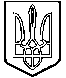 ТЕНДЕРНА ДОКУМЕНТАЦІЯ№Розділ 1. ЗАГАЛЬНІ ПОЛОЖЕННЯРозділ 1. ЗАГАЛЬНІ ПОЛОЖЕННЯ1.Загальні відомостіЦю тендерну документацію розроблено у відповідності до Закону України «Про публічні закупівлі» (далі-Закон) з урахуванням «Особливостей здійснення публічних закупівель товарів, робіт і послуг для замовників, передбачених Законом України "Про публічні закупівлі”, на період дії правового режиму воєнного стану в Україні та протягом 90 днів з дня його припинення або скасування», затверджених постановою Кабінету Міністрів України від 12.10.2022 № 1178 (далі - Особливості)2.Терміни що вживаються в даній тендерній документаціїТерміни вживаються в даній тендерній документації у зазначені, наведеному в Законі з урахуванням Особливостей3.Повне найменування замовникаДержавне підприємство «Національний академічний театр опери та балету України імені Т.Г.Шевченка» (скорочена назва: ДП «Національна опера України») (далі – Замовник).4.Місцезнаходження замовникавул. Володимирська, . Київ, 010545.Посадові особи, уповноважені здійснювати зв’язок з учасникамиПосадова особа замовника, уповноважена здійснювати зв'язок з учасниками: Писарева-Тесленко Маріанна Валеріївна . тел.: (044) 234 – 04 – 21; / 095/ 849-34-54;  E-mail: operaukr@ukr.net.6.Процедура закупівліВідкриті торги з особливостями  7.Назва предмета закупівліПослуги з виготовлення поліграфічної продукції Код CPV згідно 79820000-8 Послуги пов'язані з друком (79823000-9 Послуги з друку та доставки надрукованої продукції)8.Опис окремої частини (частин) предмета закупівлі (лота), щодо якої можуть бути подані тендерні пропозиціїподання пропозицій за окремими частинами предмету закупівлі не передбачається9.Місце, кількість, обсяг поставки товарів (надання послуг, виконання робіт)3 000 000,00 гривень з ПДВ (три мільйона грн..,00коп.) -  власні кошти підприємства, більш детальніше у Додатку 3 до тендерної документації10.Обсяги закупівлідетальна інформація щодо обсягів закупівлі наведена у Додатку 3 до цієї тендерної документації11.Строк поставки товарів (надання послуг, виконання робіт)не пізніше 31 грудня 2023року12.Забезпечення тендерної пропозиціїне вимагається13.Умови повернення чи неповернення забезпечення тендерної пропозиціїне вимагається14.Забезпечення виконання договору про закупівлюне вимагається15.Кінцевий строк подання тендерної пропозиції10.01.2023- 00:0016.Інформація про валюту, у якій повинна бути зазначена ціна тендерної пропозиціїВалюта, у якій повинно бути розраховано та зазначено ціну тендерної пропозиції, є національна валюта України - гривня. Розрахунки здійснюватимуться у національній валюті України згідно з договором про закупівлю17.Інформація про мову (мови), якою (якими) повинні бути складені тендерні пропозиціїДокументи, що мають відношення до тендерної пропозиції, і готуються безпосередньо учасником, складаються українською мовою. У разі надання учасником будь-яких документів (оригіналів чи їх копій) іншою іноземною мовою, то такі документи повинні бути перекладені українською мовою та завірені підписом та печаткою учасника (у разі її використання) або бюро перекладів, або нотаріусом. Тексти повинні бути автентичними. Визначальним є текст, викладений українською мовоюРозділ 2. ІНСТРУКЦІЯ З ПІДГОТОВКИ ТЕНДЕРНОЇ ПРОПОЗИЦІЇРозділ 2. ІНСТРУКЦІЯ З ПІДГОТОВКИ ТЕНДЕРНОЇ ПРОПОЗИЦІЇРозділ 2. ІНСТРУКЦІЯ З ПІДГОТОВКИ ТЕНДЕРНОЇ ПРОПОЗИЦІЇ1.Спосіб подання тендерної пропозиціїТендерна пропозиція подається в електронному вигляді з накладанням на неї удосконаленого електронного підпису (УЕП) або кваліфікованого електронного підпису (КЕП), з урахуванням вимог законів України «Про електронні документи та електронний документообіг» та «Про електронні довірчі послуги», через електронну систему закупівель, у відповідності із статтею 26 Закону,  шляхом завантаження файлів у форматі PDF (Portable Document Format) у формі доступній для візуального сприйняття.Замовник перевіряє електронний підпис учасника на сайті центрального засвідчувального органу за посиланням https://czo.gov.ua/verify.Під час перевірки КЕП/УЕП повинні відображатися прізвище та ініціали особи, уповноваженої на підписання тендерної пропозиції (власника ключа). Подання у складі тендерної пропозиції документів (матеріалів та інформації), у формі електронного документа через електронну систему закупівель із накладанням електронного підпису, що базується на кваліфікованому сертифікаті електронного підпису, відповідно до вимог Закону України «Про електронні довірчі послуги», позбавляє учасника необхідності завіряти створені ним документи поданої в складі тендерної пропозиції підписом та печаткою (за наявності).Скановані документи повинні бути викладені в повному обсязі, мати чіткий вигляд повного (завершеного) документу.Кожен документ складений учасником що міститься в складі тендерної пропозиції повинен містити підпис уповноваженої особи та печатку (за наявності)2.Загальні вимоги до тендерної пропозиціїДокументи, що вимагаються цією тендерною документацією учасник повинен розмістити (завантажити) в електронній системі закупівель до кінцевого строку подання тендерних пропозицій у  вигляді сканованих оригіналів та/або сканованих копій документів.3.Перелік обов’язкових складових частин тендерної пропозиціїТендерна пропозиція учасника повинна містити наступні складові частини:- тендерна пропозиція, згідно з відповідним зразком форма 1додатку 4 до цієї тендерної документації;- документи згідно додатку 1 до цієї тендерної документації;- документи згідно додатку 2 до цієї тендерної документації;- технічна специфікація, згідно додатку 3 до цієї тендерної документації; - лист-згода на обробку персональних даних, згідно з відповідним зразком  форма 3 додатку 4 до цієї тендерної документації;- лист-погодження, складений в довільній формі, щодо згоди з умовами Проекту договору цієї  тендерної документації . - лист, що містить інформацію, яка підтверджує відповідність тендерної пропозиції  учасника технічним, якісним, кількісним та іншим вимогам до предмета закупівлі, встановленим у тендерної документації. Дана інформація повинна відповідати  технічним вимогам замовника встановленим в Додатку 3 тендерної документації.Подання в складі тендерної пропозиції проєкту договору            ( Додаток 5) не є обов’язковим. Складові частини тендерної пропозиції подаються в файлах формату PDF (Portable Document Format), яким присвоюються назви згідно їх змісту (наприклад: «Тендерна пропозиція», «Кваліфікаційні документи», «Довідка ч. 2 ст. 17 Закону», «Статут», «Технічна специфікація» тощо) відповідно до вимог тендерної документації. Інформація та документи, які  складаються з декількох сторінок повинні скануватись одним файлом, а не надаватися окремими сторінками. Всі файли повинні бути доступні до перегляду (чіткими та розбірливими для читання) та не повинні мати захисту від їх відкриття або друку4.Відхилення тендерної пропозиції при наявності формальних помилокЗамовник залишає за собою право не відхиляти тендерні пропозиції при виявленні в них формальних помилок незначного характеру5.Приклади формальних помилокДо формальних помилок зокрема відносяться технічні помилки та описки допущені учасником під час оформлення тендерної пропозиції, наприклад помилки в інформації/документі поданої учасником процедури закупівлі у складі тендерної пропозиції що містить помилки у частині: уживання великої літери;уживання розділових знаків та відмінювання слів у реченні;використання слова або мовного звороту, запозичених з іншої мови;інші подібні помилки та описки що не впливають на зміст тендерної пропозиції6.Порушення вимог щодо формування тендерної пропозиціїУповноважена особа може розглянути питання про відхилення учасника процедури закупівлі/тендерної позиції що сформована з порушеннями вимог даного розділу, наприклад: подання документів що мають неповне та/або нечітке зображення, що призвело до неможливості визначення їх змісту;подання аномально великої кількості файлів з інформацією та документами які не вимагаються тендерною документацією, що призвело до значного ускладнення розгляду такої пропозиції7.Форми (зразки) документівФорми тендерної пропозиції,  листа-згоди на обробку персональних даних, довідок передбачених даною документацією а також проект договору, наведені у відповідних додатках до цієї тендерної документації та використовуються учасниками для підготовки тендерних пропозицій.Учасник має дотримуватись форм встановлених цією тендерною документацією, наведених у відповідних додатках до неї.Тендерна пропозиція може містити будь-які інші документи, які бажає додати учасник8.Кількість тендерних пропозиції що дозволено подавати учасникуКожен учасник має право подати тільки одну тендерну пропозицію (у тому числі до визначеної в тендерній документації частини предмета закупівлі (лота).Неспроможність подати всю інформацію, що вимагається цією документацією, або подання пропозиції, яка не відповідає вимогам документації в повній мірі, буде віднесена на ризик учасника та спричинить за собою можливість відхилення такої пропозиції9.Підготовка документів учасниками Учасники торгів нерезиденти для виконання вимог щодо подання документів, передбачених цією тендерною документацією подають у складі своєї пропозиції, документи, передбачені законодавством країн, де вони зареєстровані.  У разі якщо учасник або переможець відповідно до норм законодавства (або у разі подання тендерної пропозиції учасником-нерезидентом/переможцем-нерезидентом відповідно до норм законодавства країни реєстрації) або з інших причин не повинен складати/подавати або не зобов’язаний складати/подавати якийсь із вказаних в положеннях документації документів, то він надає лист-роз’яснення в довільній формі, із зазначенням підстав ненадання відповідних документів.Документи, що не передбачені законодавством для учасників - юридичних, фізичних осіб, у тому числі фізичних осіб - підприємців, не подаються ними у складі тендерної пропозиції.Відсутність документів, що не передбачені законодавством для учасників - юридичних, фізичних осіб, у тому числі фізичних осіб - підприємців, у складі тендерної пропозиції не може бути підставою для її відхилення замовником.Усі документи, які подаються учасником, мають бути чинними на момент розкриття тендерних пропозицій10.Строк, протягом якого тендерні пропозиції є дійснимиТендерні пропозиції вважаються дійсними протягом 90 днів з дати кінцевого строку подання тендерних пропозицій11.Інформація про технічні, якісні та кількісні характеристики предмета закупівлі	Інформація про технічні, якісні та кількісні характеристики предмета закупівлі наведені у додатку 3 до тендерної документації.Технічні, якісні характеристики предмета закупівлі повинні відповідати нормам законодавства України (в тому числі державним стандартам, технічним умовам).Інформація про технічні якісні та кількісні характеристики предмета закупівлі, яку подає учасник в складі своєї тендерної пропозиції має відповідати додатку 3 до цієї тендерної документації.Учасник на підставі інформації наведеної у додатку 3 до тендерної документації, надає в складі тендерної пропозиції розрахунок вартості12.Інформація про субпідрядників/співвиконавців (в разі закупівлі робіт або послуг)У разі якщо учасник має намір залучити спроможності інших суб’єктів господарювання як субпідрядників/співвиконавців в обсязі не менше ніж 20 відсотків від вартості договору про закупівлю, він повинен надати у складі тендерної пропозиції довідку в довільній формі, в якій має міститись інформація стосовно  кожного такого суб’єкта господарювання, а саме: його повне найменування, місцезнаходження, ПІБ керівника, а також інформацію, що підтверджує наявність/відсутність підстав визначених у частині першій статті 17 Закону відносно залучених учасником субпідрядників/співвиконавців.Якщо ця тендерна документація встановлює кваліфікаційний критерій такий як наявність обладнання, матеріально-технічної бази та технологій та/або наявність працівників, які мають необхідні знання та досвід, в разі закупівлі робіт або послуг, учасник може для підтвердження своєї відповідності такому критерію залучити спроможності інших суб’єктів господарювання як субпідрядників/співвиконавців. В такому разі учасник в складі своєї пропозиції надає документальне підтвердження залучення спроможностей зазначених суб’єктів господарювання (договір оренди, лізингу, тощо)Розділ 3. КВАЛІФІКАЦІЙНІ КРИТЕРІЇ ДО УЧАСНИКІВ ТА ПІДСТАВИ, ВСТАНОВЛЕНІ СТАТТЕЮ 17 ЗАКОНУРозділ 3. КВАЛІФІКАЦІЙНІ КРИТЕРІЇ ДО УЧАСНИКІВ ТА ПІДСТАВИ, ВСТАНОВЛЕНІ СТАТТЕЮ 17 ЗАКОНУРозділ 3. КВАЛІФІКАЦІЙНІ КРИТЕРІЇ ДО УЧАСНИКІВ ТА ПІДСТАВИ, ВСТАНОВЛЕНІ СТАТТЕЮ 17 ЗАКОНУ1.Кваліфікаційні критерії (критерій) до учасниківКваліфікаційні критерії (критерій) до учасників відповідно до статті 16 Закону та перелік документів, що підтверджують відповідність  таким критеріям (критерію) визначені в додатку 12.Підстави, встановлені статтею 17 ЗаконуПідстави, встановлені статтею 17 Закону з урахуванням Особливостей:Замовник приймає рішення про відмову учаснику в участі у процедурі закупівлі та зобов’язаний відхилити тендерну пропозицію учасника в разі, якщо:1) замовник має незаперечні докази того, що учасник процедури закупівлі пропонує, дає або погоджується дати прямо чи опосередковано будь-якій службовій (посадовій) особі замовника, іншого державного органу винагороду в будь-якій формі (пропозиція щодо найму на роботу, цінна річ, послуга тощо) з метою вплинути на прийняття рішення щодо визначення переможця процедури закупівлі або застосування замовником певної процедури закупівлі;2) відомості про юридичну особу, яка є учасником процедури закупівлі, внесено до Єдиного державного реєстру осіб, які вчинили корупційні або пов’язані з корупцією правопорушення;3) службову (посадову) особу учасника процедури закупівлі, яку уповноважено учасником представляти його інтереси під час проведення процедури закупівлі, фізичну особу, яка є учасником, було притягнуто згідно із законом до відповідальності за вчинення корупційного правопорушення або правопорушення, пов’язаного з корупцією;4) суб’єкт господарювання (учасник) протягом останніх трьох років притягувався до відповідальності за порушення, передбачене пунктом 4 частини другої статті 6, пунктом 1 статті 50 Закону України «Про захист економічної конкуренції», у вигляді вчинення антиконкурентних узгоджених дій, що стосуються спотворення результатів тендерів;5) фізична особа, яка є учасником процедури закупівлі, була засуджена за кримінальне правопорушення, вчинене з корисливих мотивів (зокрема, пов’язане з хабарництвом та відмиванням коштів), судимість з якої не знято або не погашено у встановленому законом порядку;6) службова (посадова) особа учасника процедури закупівлі, яка підписала тендерну пропозицію (або уповноважена на підписання договору в разі переговорної процедури закупівлі), була засуджена за кримінальне правопорушення, вчинене з корисливих мотивів (зокрема, пов’язане з хабарництвом, шахрайством та відмиванням коштів), судимість з якої не знято або не погашено у встановленому законом порядку;7) тендерна пропозиція подана учасником конкурентної процедури закупівлі або участь у переговорній процедурі бере учасник, який є пов’язаною особою з іншими учасниками процедури закупівлі та/або з уповноваженою особою (особами), та/або з керівником замовника;8) учасник процедури закупівлі визнаний у встановленому законом порядку банкрутом та стосовно нього відкрита ліквідаційна процедура;9) у Єдиному державному реєстрі юридичних осіб, фізичних осіб - підприємців та громадських формувань відсутня інформація, передбачена пунктом 9 частини другої статті 9 Закону України «Про державну реєстрацію юридичних осіб, фізичних осіб - підприємців та громадських формувань» (крім нерезидентів);10) юридична особа, яка є учасником процедури закупівлі (крім нерезидентів), не має антикорупційної програми чи уповноваженого з реалізації антикорупційної програми, якщо вартість закупівлі товару (товарів), послуги (послуг) або робіт дорівнює чи перевищує 20 мільйонів гривень (у тому числі за лотом);11) учасник процедури закупівлі є особою, до якої застосовано санкцію у виді заборони на здійснення у неї публічних закупівель товарів, робіт і послуг згідно із Законом України «Про санкції»;12) службова (посадова) особа учасника процедури закупівлі, яку уповноважено учасником представляти його інтереси під час проведення процедури закупівлі, фізичну особу, яка є учасником, було притягнуто згідно із законом до відповідальності за вчинення правопорушення, пов’язаного з використанням дитячої праці чи будь-якими формами торгівлі людьми.Замовник може прийняти рішення про відмову учаснику в участі у процедурі закупівлі та може відхилити тендерну пропозицію учасника в разі, якщо учасник процедури закупівлі не виконав свої зобов’язання за раніше укладеним договором про закупівлю з цим самим замовником, що призвело до його дострокового розірвання, і було застосовано санкції у вигляді штрафів та/або відшкодування збитків - протягом трьох років з дати дострокового розірвання такого договору.Учасник процедури закупівлі, що перебуває в обставинах, зазначених у частині другій статті 17 Закону, може надати підтвердження вжиття заходів для доведення своєї надійності, незважаючи на наявність відповідної підстави для відмови в участі у процедурі закупівлі. Для цього учасник (суб’єкт господарювання) повинен довести, що він сплатив або зобов’язався сплатити відповідні зобов’язання та відшкодування завданих збитків.Якщо замовник вважає таке підтвердження достатнім, учаснику не може бути відмовлено в участі в процедурі закупівлі.Замовник не вимагає від учасників документів, що підтверджують відсутність підстав, визначених пунктами 1 і 7 частини першої статті 17 Закону3.Документи що подаються переможцем торгівПереможець процедури закупівлі у строк, що не перевищує чотири дні з дати оприлюднення в електронній системі закупівель повідомлення про намір укласти договір про закупівлю, повинен надати замовнику шляхом оприлюднення в електронній системі закупівель документи, що підтверджують відсутність підстав, визначених пунктами 3, 5, 6 і 12 частини першої та частиною другою статті 17 Закону. Замовник не вимагає документального підтвердження публічної інформації, що оприлюднена у формі відкритих даних згідно із Законом України «Про доступ до публічної інформації» та/або міститься у відкритих єдиних державних реєстрах, доступ до яких є вільним, або публічної інформації, що є доступною в електронній системі закупівель, крім випадків, коли доступ до такої інформації є обмеженим на момент оприлюднення оголошення про проведення відкритих торгів.Учасник процедури закупівлі підтверджує відсутність підстав, зазначених в абзаці першому пункту 44 Особливостей, шляхом самостійного декларування відсутності таких підстав в електронній системі закупівель під час подання тендерної пропозиції.Замовник не вимагає від учасника процедури закупівлі під час подання тендерної пропозиції в електронній системі закупівель будь-яких документів, що підтверджують відсутність підстав, визначених в абзаці першому пункту 44 Особливостей.Переможець процедури закупівлі під час укладення договору про закупівлю повинен надати: - уточнену тендерну пропозицію з урахуванням ціни, яка визнана на електронному майданчику в результаті аукціону найбільш економічно вигідною, шляхом оприлюднення їх в електронній системі закупівель, при цьому невиконання даної вимоги буде вважатись відмовою від підписання договору про закупівлю відповідно до вимог тендерної документації або укладення договору про закупівлю;- копію ліцензії або документа дозвільного характеру (у разі їх наявності) на провадження певного виду господарської діяльності, якщо отримання дозволу або ліцензії на провадження такого виду діяльності передбачено законом.У разі якщо переможцем процедури закупівлі є об’єднання учасників, копія ліцензії або дозволу надається одним з учасників такого об’єднання учасників4.Залучення інших суб’єктів господарювання як субпідрядників/ співвиконавцівУ разі коли учасник процедури закупівлі має намір залучити інших суб’єктів господарювання як субпідрядників/ співвиконавців в обсязі не менше ніж 20 відсотків вартості договору про закупівлю у випадку закупівлі робіт або послуг для підтвердження його відповідності кваліфікаційним критеріям відповідно до частини третьої статті 16 Закону, замовник перевіряє таких суб’єктів господарювання на відсутність підстав (у разі застосування до учасника процедури закупівлі), визначених у частині першій статті 17 Закону (крім пункту 13 частини першої статті 17 Закону)Розділ 4. ПОДАННЯ ТА РОЗКРИТТЯ ТЕНДЕРНОЇ ПРОПОЗИЦІЇРозділ 4. ПОДАННЯ ТА РОЗКРИТТЯ ТЕНДЕРНОЇ ПРОПОЗИЦІЇРозділ 4. ПОДАННЯ ТА РОЗКРИТТЯ ТЕНДЕРНОЇ ПРОПОЗИЦІЇ1.Подання тендерних пропозиційТендерна пропозиція подається в електронному вигляді через електронну систему згідно з вимогами Закону. Кожен учасник має право подати тільки одну тендерну пропозицію (у тому числі до визначеної в тендерній документації частини предмета закупівлі (лота)2.Розкриття тендерних пропозиційДата і час розкриття тендерних пропозицій відображається в електронній системі закупівельРозділ 5. ОЦІНКА ТЕНДЕРНОЇ ПРОПОЗИЦІЇРозділ 5. ОЦІНКА ТЕНДЕРНОЇ ПРОПОЗИЦІЇРозділ 5. ОЦІНКА ТЕНДЕРНОЇ ПРОПОЗИЦІЇ1.Перелік критеріїв та методика оцінки тендерної пропозиціїПерелік критеріїв та методика оцінки тендерної пропозиції із зазначенням питомої ваги критерію	Оцінка тендерних пропозицій здійснюється відповідно до наступного критерію:- ціна – 100%Оцінка тендерних пропозицій/пропозицій проводиться автоматично електронною системою закупівель на основі критеріїв і методики оцінки, зазначених замовником у тендерній документації/оголошенні про проведення спрощеної закупівлі, шляхом застосування електронного аукціону.Тендерна пропозиція, подана учасником, оцінюється замовником за приведеною ціною, яка розраховується автоматично системою електронних закупівель.При проведенні оцінки тендерних пропозицій за наведеною формулою, у якості ціни використовується загальна вартість предмета закупівлі  (або окремо за кожним лотом, у разі якщо в тендерній документації передбачено поділ предмету закупівлі на частини (лоти)), зазначена у гривнях. Тендерна пропозиція, подана учасником, оцінюється за приведеною ціною, яка розраховується автоматично системою електронних закупівель на момент подання пропозиції учасником за математичною формулоюPP = P/PV, де:PP – приведена ціна;	P – ціна;PV – питома вага критерію «ціна» – 100%2.Розмір мінімального кроку пониження ціни під час електронного аукціонуРозмір мінімального кроку пониження ціни під час електронного аукціону становить 1 відсоток очікуваної вартості закупівлі - 30 0003.Ціна тендерної пропозиціїЦіна тендерної пропозиції повинна включати в себе всі необхідні податки та збори, всі складові такої ціни повинні бути чітко і остаточно визначені без будь – яких обмежень або застережень. До ціни тендерної пропозиції не включаються витрати, пов'язані з підготовкою тендерної пропозиції та укладенням договору4.Ціна тендерної пропозиції яка є вищою, ніж очікувана вартість предмета закупівліТендерна пропозиція, ціна якої є вищою, ніж очікувана вартість предмета закупівлі, визначена замовником в оголошенні про проведення відкритих торгів не приймається до розглядуРозділ 6. РЕЗУЛЬТАТИ ТОРГІВ ТА УКЛАДАННЯ ДОГОВОРУ ПРО ЗАКУПІВЛЮРозділ 6. РЕЗУЛЬТАТИ ТОРГІВ ТА УКЛАДАННЯ ДОГОВОРУ ПРО ЗАКУПІВЛЮРозділ 6. РЕЗУЛЬТАТИ ТОРГІВ ТА УКЛАДАННЯ ДОГОВОРУ ПРО ЗАКУПІВЛЮ1.Розгляд та оцінка тендерних пропозиційРозгляд та оцінка тендерних пропозицій відбуваються відповідно до статті 29 Закону (положення частин другої, дванадцятої та шістнадцятої статті 29 Закону не застосовуються) з урахуванням положень пункту 40 Особливостей2.Надання проекту договору переможцем торгівПідписаний переможцем за результатами торгів проект договору надається (особисто або поштою на адресу замовника) з дотриманням строку визначеного пунктом 46 Особливостей та з урахуванням розумного строку достатнього відповідно до звичаїв ділового обороту для опрацювання та підписання такого договору Замовником3.Зміст проекту договоруПроект договору міститься в додатку 5. Проект договору складається замовником з урахуванням особливостей предмету закупівлі4.Укладання договору про закупівлюДоговір про закупівлю укладається відповідно до норм Цивільного кодексу України та Господарського кодексу України з урахуванням вимог, визначених Законом та Особливостями.Істотні умови договору про закупівлю не можуть змінюватися після його підписання до виконання зобов’язань сторонами в повному обсязі, крім випадків передбачених пунктами 18, 19 Особливостей5.Замовник відміняє відкриті торги у разівідсутності подальшої потреби в закупівлі товарів, робіт чи послуг;неможливості усунення порушень, що виникли через виявлені порушення вимог законодавства у сфері публічних закупівель, з описом таких порушень;скорочення обсягу видатків на здійснення закупівлі товарів, робіт чи послуг;коли здійснення закупівлі стало неможливим внаслідок дії обставин непереборної сили6.Відкриті торги автоматично відміняються електронною системою закупівель у разівідхилення всіх тендерних пропозицій (у тому числі, якщо була подана одна тендерна пропозиція, яка відхилена замовником) згідно з цими особливостями;неподання жодної тендерної пропозиції для участі у відкритих торгах у строк, установлений замовником згідно з цими особливостями7.Відміна торгів за лотомВідкриті торги можуть бути відмінені частково (за лотом)Кваліфікаційний критерійПерелік документів, які надаються учасником для підтвердження інформації про відповідність учасників таким критеріям.Наявність в учасника процедури закупівлі обладнання, матеріально-технічної бази та технологійДовідка у довільній формі, за підписом уповноваженої особи Учасника,  завірена печаткою (у разі використання), з інформацією про наявність в Учасника обладнання та матеріально-технічної бази, необхідної для постачання послуги, що є предметом закупівлі.Наявність документально підтвердженого досвіду виконання аналогічного (аналогічних) за предметом закупівлі договору (договорів)Довідка у довільній формі, за підписом уповноваженої особи Учасника,  завірена печаткою (у разі використання), з інформацією про виконання аналогічного договору (не менш одного), крім відомостей, що становлять комерційну таємницю, обов’язково вказати:-номер договору,- дату укладання договору, - найменування контрагента, - номер контактного телефону;- строк дії договору.В якості документального підтвердження додатково надати:- оригінал відгуку, що видані Замовником з якими було укладено договір, що наведений у довідці із зазначенням дати і номеру договору, інформації про вчасність виконання умов договору, відсутності чи наявності претензій щодо якості виконання послуг, копію(ї) договора(ів).згідно аналогічного договору, інформація щодо якого зазначена в наданій Учасником довідці, при цьому зазначені документи повинні містити посилання на номер договору, зазначеного в довідці. №п/пВимоги статті 17 ЗаконуПереможець торгів на виконання вимоги статті 17 Закону (підтвердження відсутності підстав) повинен надати таку інформацію:1Службову (посадову) особу учасника процедури закупівлі, яку уповноважено учасником представляти його інтереси під час проведення процедури закупівлі, фізичну особу, яка є учасником, було притягнуто згідно із законом до відповідальності за вчинення корупційного правопорушення або правопорушення, пов’язаного з корупцією.(пункт 3 частини 1 статті 17 Закону)Інформаційна довідка з Єдиного державного реєстру осіб, які вчинили корупційні або пов’язані з корупцією правопорушення, згідно з якою не буде знайдено інформації про корупційні або пов'язані з корупцією правопорушення фізичної особи, яка є учасником процедури закупівлі. Довідка надається в період відсутності функціональної можливості перевірки інформації на веб-ресурсі Єдиного державного реєстру осіб, які вчинили корупційні або пов’язані з корупцією правопорушення, яка не стосується запитувача.2службова (посадова) особа учасника процедури закупівлі, яка підписала тендерну пропозицію (або уповноважена на підписання договору в разі переговорної процедури закупівлі), була засуджена за кримінальне правопорушення, вчинене з корисливих мотивів (зокрема, пов’язане з хабарництвом, шахрайством та відмиванням коштів), судимість з якої не знято або не погашено у встановленому законом порядку; (пункт 6 частини 1 статті 17 Закону)Повний витяг з інформаційно-аналітичної системи «Облік відомостей про притягнення особи до кримінальної відповідальності та наявності судимості» сформований у паперовій або електронній формі, що містить інформацію про  відсутність судимості або обмежень, передбачених кримінальним процесуальним законодавством України щодо фізичної особи, яка є учасником процедури закупівлі. Документ повинен бути не більше тридцятиденної давнини від дати подання документа. 3Службова (посадова) особа учасника процедури закупівлі, яку уповноважено учасником представляти його інтереси під час проведення процедури закупівлі, було притягнуто згідно із законом до відповідальності за вчинення правопорушення, пов’язаного з використанням дитячої праці чи будь-якими формами торгівлі людьми; (пункт 12 частини 1 статті 17 Закону)Повний витяг з інформаційно-аналітичної системи «Облік відомостей про притягнення особи до кримінальної відповідальності та наявності судимості» сформований у паперовій або електронній формі, що містить інформацію про  відсутність судимості або обмежень, передбачених кримінальним процесуальним законодавством України щодо фізичної особи, яка є учасником процедури закупівлі. Документ повинен бути не більше тридцятиденної давнини від дати подання документа. 4Учасник процедури закупівлі не виконав свої зобов’язання за раніше укладеним з замовником договором про закупівлю, що призвело до його дострокового розірвання, і було застосовано санкції у вигляді штрафів та/або відшкодування збитків - протягом трьох років з дати дострокового розірвання такого договору.(частина 2 статті 17 Закону)Довідка по формі 2 Додатку 4, яка містить інформацію про те, що між переможцем та замовником раніше не було укладено договорів або про те, що переможець процедури закупівлі виконав свої зобов’язання за раніше укладеним з замовником договором про закупівлю, відповідно підстав, що призвели б до його дострокового розірвання, і до застосування санкції у вигляді штрафів та/або відшкодування збитків не було або довідка з інформацією про те, що він надав підтвердження вжиття заходів для доведення своєї надійності, незважаючи на наявність відповідної підстави для відмови в участі у процедурі закупівлі..№п/пВимоги статті 17 ЗаконуПереможець торгів на виконання вимоги статті 17 Закону (підтвердження відсутності підстав) повинен надати таку інформацію:1Службову (посадову) особу учасника процедури закупівлі, яку уповноважено учасником представляти його інтереси під час проведення процедури закупівлі, фізичну особу, яка є учасником, було притягнуто згідно із законом до відповідальності за вчинення корупційного правопорушення або правопорушення, пов’язаного з корупцією.(пункт 3 частини 1 статті 17 Закону)Інформаційна довідка з Єдиного державного реєстру осіб, які вчинили корупційні або пов’язані з корупцією правопорушення, згідно з якою не буде знайдено інформації про корупційні або пов'язані з корупцією правопорушення фізичної особи, яка є учасником процедури закупівлі. Довідка надається в період відсутності функціональної можливості перевірки інформації на веб-ресурсі Єдиного державного реєстру осіб, які вчинили корупційні або пов’язані з корупцією правопорушення, яка не стосується запитувача.2Фізична особа, яка є учасником процедури закупівлі, була засуджена за кримінальне правопорушення, вчинене з корисливих мотивів (зокрема, пов’язане з хабарництвом та відмиванням коштів), судимість з якої не знято або не погашено у встановленому законом порядку (пункт 5 частини 1 статті 17 Закону)Повний витяг з інформаційно-аналітичної системи «Облік відомостей про притягнення особи до кримінальної відповідальності та наявності судимості» сформований у паперовій або електронній формі, що містить інформацію про  відсутність судимості або обмежень, передбачених кримінальним процесуальним законодавством України щодо фізичної особи, яка є учасником процедури закупівлі. Документ повинен бути не більше тридцятиденної давнини від дати подання документа. 3Фізичну особу, яка є учасником, було притягнуто згідно із законом до відповідальності за вчинення правопорушення, пов’язаного з використанням дитячої праці чи будь-якими формами торгівлі людьми.(пункт 12 частини 1 статті 17 Закону)Повний витяг з інформаційно-аналітичної системи «Облік відомостей про притягнення особи до кримінальної відповідальності та наявності судимості» сформований у паперовій або електронній формі, що містить інформацію про  відсутність судимості або обмежень, передбачених кримінальним процесуальним законодавством України щодо фізичної особи, яка є учасником процедури закупівлі. Документ повинен бути не більше тридцятиденної давнини від дати подання документа. 4Учасник процедури закупівлі не виконав свої зобов’язання за раніше укладеним з замовником договором про закупівлю, що призвело до його дострокового розірвання, і було застосовано санкції у вигляді штрафів та/або відшкодування збитків - протягом трьох років з дати дострокового розірвання такого договору.(частина 2 статті 17 Закону)Довідка по формі 2 Додатку 4, яка містить інформацію про те, що між переможцем та замовником раніше не було укладено договорів або про те, що переможець процедури закупівлі виконав свої зобов’язання за раніше укладеним з замовником договором про закупівлю, відповідно підстав, що призвели б до його дострокового розірвання, і до застосування санкції у вигляді штрафів та/або відшкодування збитків не було або довідка з інформацією про те, що він надав підтвердження вжиття заходів для доведення своєї надійності, незважаючи на наявність відповідної підстави для відмови в участі у процедурі закупівлі..№НазваКількість одиниць у тиражі Кількість тиражів        (в шт.)№НазваКількість одиниць у тиражі Кількість тиражів        (в шт.)1Плакат 730*1320, 4+0, папір Сіті.2152Плакат 640*940, 4+0, папір Сіті.7503Афіша 640*940, 4+0, папір Сіті.40154Буклет А4, 2 біга, картон 350 гр, 4+4.10025Буклет А4, 2 біга, картон 350 гр, 4+4.30026Буклет А4, 1 біг, картон 350 гр, 4+4.10027Буклет А4, 1 біг, картон 350 гр, 4+4.30028Буклет (репертуарний план), А4, мел 150 гр, 4+4, 2 фальца2000119Банер 10*3 метра, 4+0, люверси по периметру.13010Банер 2*3 метра, 4+0, люверси по периметру11511Порізка оракалу за м2 550х240 мм15012Оракал з друком у м215013Буклет А4, О- 4+4, 4 стор, 200 гр, глян лам 1+0 Б- 1+1, 4 стор. мел 150 гр, вкладка 4 стр 4+4, мел 200 гр, скоба1500214Буклет А4, О- 4+4, 4 стор, 200 гр, глян лам 1+0 Б- 1+1, 8 стор. мел 150 гр, вкладка 4 стр 4+4, мел 200 гр, скоба1500215Буклет А4, О- 4+4, 4 стор, 200 гр, глян лам 1+0 Б- 1+1, 16 стор. мел 150 гр, вкладка 4 стр 4+4, мел 200 гр, скоба1500216Буклет А4, О- 4+4, 4 стор, 250 гр, глян лам 1+0 Б- 4+4, 4 стор. мел 200 гр, скоба1500317Буклет А4, О- 4+4, 4 стор, 200 гр, глян лам 1+0 Б- 4+4, 4 стор. мел 150 гр, вкладка 4 стр 4+4, мел 200 гр, скоба1500318Буклет А4, О- 4+4, 4 стор, 200 гр, глян лам 1+0 Б- 4+4, 8 стор. мел 150 гр, вкладка 4 стр 4+4, мел 200 гр, скоба1500319Буклет А4, О- 4+4, 4 стор, 200 гр, глян лам 1+0 Б- 4+4, 12 стор. мел 150 гр, вкладка 4 стр 4+4, мел 200 гр, скоба1500320Буклет А4, О- 4+4, 4 стор, 200 гр, мат лам 1+0 Б- 4+4, 8 стор. крейд 150 гр, скоба1500521Буклет А4, О- 4+4, 4 стор, 200 гр, мат лам 1+0 Б- 4+4, 12 стор. крейд 150 гр, скоба1500522Буклет А4, О- 4+4, 4 стор, 200 гр, мат лам 1+0 Б- 4+4, 16 стор. крейд 150 гр, скоба15001023Буклет А4, О- 4+4, 4 стор, 200 гр, мат лам 1+0 Б- 4+4, 20 стор. крейд 150 гр, скоба1500524Буклет А4, О- 4+4, 4 стор, 200 гр, мат лам 1+0 Б- 4+4, 24 стор. крейд 150 гр, скоба1500525Розклад роботи солістів 600*700, 1+0,офс 200 гр  (А1)500226Розклад роботи балетної трупи А3, 1+0, офс 100 гр500227Розклад роботи хору А3, 1+0,офс 100 гр500228Бланк А4,1+1, 100 офсет500429Бланк А4,1+0, 100 офсет5001030Бланк А4,2+0 (1+0 пантон), 100 офсет5001031Бланк А4, 4+0, 100 офсет500532Розклад роботи Артистів оркестру  600*940, 1+0, папір Сіті.2833Тимчасова перепустка 90*67,мел 300 гр,4+11000134Постійна перепустка 90*67,мел 300 гр,4+11000135Особистий рахунок 200*390,200 офс 1+01000336Паспорт на інструмент, 148*210, 8 стор, 1+1, колотек 250 гр, номерація500237Паспорт на смичок, 148*210, 8 стор, 1+1, колотек 250 гр, номерація500238Банер 10*6 метра, сітка,  4+0, люверси по периметру.1839Табличка з оракалом (32*12 см), поклейка1840Табличка з оракалом (60*10,5 см), поклейка1841Табличка з оракалом (75*18 см), поклейка1842Бланк табель робочого часу Бланк "Табель" А4 у складеному вигляді (А3 в развороті). Печать 1+1 чорний , Плотность 80 г/м, 1 фальц1500243Бланк особиста картка працівника А4 Офсетний білий папір ; не меньше 140 г/м. ,1 фальц, 1+01000244Запрошення 285*85, 4+4, 1 біг, Ivory Board 250 гр.500545Запрошення 50*90, 4+0, тиснення, SplendorGel 300 гр.500546Запрошення 200*200, 4+4, 1 біг., Standream silver 250 гр., 4+1.500447Папка А4 без карману, 4+0, 1+0 зах. 300 льон.,тисн 10*10 см100448Папка А4 без карману,300 льон.,тисн 10*10 см300449Папка А4 без карману,300 дизайн.папір.,тисн 10*10 см300450Папка А4 без карману,300 дизайн.папір.,300651Папка А4 з карманом, 4+0, 1+0 зах. 300 мел.300252Запрошення 210*210, 4+4, 1 біг, мел мат 250 гр200153Друк на готовому конверті, Е65, 1+0200154Друк на готовому конверті, Е65, 1+01000155Обкладинка А4 розворот, мел мат 200 гр, 4+0, 1 біг, тисн золотом500256Пакет 250(ш)*400(в)*120(г),4+0,мел 300 гр,ламінація глянцева,усилене дно і ручки, шнур, люверс1500257Папка А4 з карманом, 4+0, 1+0 лам глян, 300 мел.1000258Папка в розв 450*310, карт двухторонній 250 гр,біговка300259Папка 240*340, баладек, карт з парал, форз папір крейд 250 гр, лясе стрічка, тисн золотом300260Плакат виставочний А3, 4+0, крейдований 200 гр., глянцевий50661Книга 220*290, 264 стор,1+1, офс 80 гр, форз 0+0, офс 160 гр, обл 7БЦ, карт 3 мм, мел 130 гр, мат лам, 4+0 тисн 100*240 мм 12*240 мм золотом, вставка 24 стр 4+4, мел глян 115 гр5001№ п/пНазва предмета закупівліКількість одиниць у тиражів шт. Кількість тиражів в шт.  Ціна за одиницю без ПДВ, грн.. Ціна за одиницю з ПДВ, грн.Сума без ПДВ, грн.Сума з ПДВ, грн.Всього без ПДВ**Всього без ПДВ**Всього без ПДВ**Всього без ПДВ**Всього без ПДВ**Всього без ПДВ**ПДВ 20%**ПДВ 20%**ПДВ 20%**ПДВ 20%**ПДВ 20%**ПДВ 20%**Всього з ПДВ**Всього з ПДВ**Всього з ПДВ**Всього з ПДВ**Всього з ПДВ**Всього з ПДВ**Пропозиція з ПДВ (грн.) ***: цифрами _________________________ грн.словами _______________________________________________________ грн.Пропозиція з ПДВ (грн.) ***: цифрами _________________________ грн.словами _______________________________________________________ грн.Пропозиція з ПДВ (грн.) ***: цифрами _________________________ грн.словами _______________________________________________________ грн.Пропозиція з ПДВ (грн.) ***: цифрами _________________________ грн.словами _______________________________________________________ грн.Пропозиція з ПДВ (грн.) ***: цифрами _________________________ грн.словами _______________________________________________________ грн.Пропозиція з ПДВ (грн.) ***: цифрами _________________________ грн.словами _______________________________________________________ грн.Пропозиція з ПДВ (грн.) ***: цифрами _________________________ грн.словами _______________________________________________________ грн.Замовник:Державне підприємство «Національний академічний театр опери та балету України  імені Т.Г. Шевченка»01054, м. Київ, вул. Володимирська 50,р/р № UA113204780000000026007187808в АБ «Укргазбанк» м.КиєваСвідоцтво платника ПДВ № 200118248,ІПН № 022245326590,  Код ЄДРПОУ 02224531тел.:  (044) 234-04-21Генеральний директор - художній керівник ___________________            П. Я.Чуприна м.п.Виконавець:№ п/пНазва Кількість одиниць у тиражів шт. Кількість тиражів в шт.  Ціна за одиницю без ПДВ, грн.. Ціна за одиницю з ПДВ, грн.Сума без ПДВ, грн.Сума з ПДВ, грн.Всього без ПДВ**Всього без ПДВ**Всього без ПДВ**Всього без ПДВ**Всього без ПДВ**Всього без ПДВ**ПДВ 20%**ПДВ 20%**ПДВ 20%**ПДВ 20%**ПДВ 20%**ПДВ 20%**Всього з ПДВ**Всього з ПДВ**Всього з ПДВ**Всього з ПДВ**Всього з ПДВ**Всього з ПДВ**Пропозиція з ПДВ (грн.) ***: цифрами _________________________ грн.словами _______________________________________________________ грн.Пропозиція з ПДВ (грн.) ***: цифрами _________________________ грн.словами _______________________________________________________ грн.Пропозиція з ПДВ (грн.) ***: цифрами _________________________ грн.словами _______________________________________________________ грн.Пропозиція з ПДВ (грн.) ***: цифрами _________________________ грн.словами _______________________________________________________ грн.Пропозиція з ПДВ (грн.) ***: цифрами _________________________ грн.словами _______________________________________________________ грн.Пропозиція з ПДВ (грн.) ***: цифрами _________________________ грн.словами _______________________________________________________ грн.Пропозиція з ПДВ (грн.) ***: цифрами _________________________ грн.словами _______________________________________________________ грн.Замовник:ДП «Національний академічний театр опери та балету України  імені Т.Г. Шевченка»Виконавець:Генеральний директор - художній керівник ________________________ П.Я.Чуприна м.п.